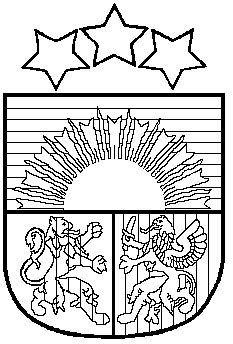 LATVIJAS REPUBLIKAPRIEKULES NOVADA PAŠVALDĪBAS DOMEReģistrācijas Nr. , Saules iela 1, Priekule, Priekules novads, LV-3434, tālrunis , fakss 63497937, e-pasts: NOTEIKUMI PriekulēApstiprināti ar Priekules novada pašvaldības domes 							2013.gada 31.oktobra sēdes lēmumu 							(protokols Nr.8, 11.§)  „Par Priekules daudzfunkcionālās sporta halles telpu un stadiona izmantošanu”Šie noteikumi nosaka Priekules daudzfunkcionālās sporta halles telpu un stadiona izmantošanas maksu un maksāšanas kārtību.Priekules daudzfunkcionālās sporta halles telpu un stadiona bezmaksas izmantošanai ir noteiktas šādas prioritātes:Priekules vidusskolas mācību procesa un interešu izglītības programmu nodrošināšanai;Sporta skolas profesionālās ievirzes izglītības sportā programmu realizācijai;Priekules novada izglītības iestāžu pedagogu tālākizglītības un metodiskā darba nodrošināšanai;Priekules novada mācību priekšmetu olimpiāžu, interešu izglītības pasākumu un skolu sporta sacensību nodrošināšanai;Priekules novada pašvaldības organizēto pasākumu vajadzībām – kultūras un sporta pasākumu organizēšanai, pamatojoties uz Priekules novada pašvaldības atbildīgo organizatoru pieprasījuma;Pamatojoties uz LR Aizsardzības ministrijas ieguldījumu daudzfunkcionālas sporta halles Priekulē, Aizputes ielā 1, celtniecībā un saskaņā ar 2007. gada 14. decembrī noslēgto līgumu LR Aizsardzības ministrijas pakļautībā esošajām struktūrām (jaunsargi, zemessargi).Viena stunda vienu reizi nedēļā grupām, kuru dalībnieki ir novadu čempionātu, novadu spartakiāžu vai augstāka ranga sacensībās pārstāvošie sportisti, Priekules novada sporta veterānu klubs.Priekules daudzfunkcionālās sporta halles telpu un stadiona izmantošana ar 50% atlaidi no maksas:Grupām, kuru dalībnieki ir Priekules vidusskolas audzēkņi vai Priekules novadā deklarētie nepilngadīgie iedzīvotāji;Katrai nākamai stundai 2.7. punktā minētajiem dalībniekiem;Priekules novada smagatlētikas komandas dalībniekiem svaru zāles abonementam; Papildus atlaides un to saņemšanas kārtība:Ilgtermiņa nomniekiem noteikt nomas maksas atlaidi - 5% apmērā ja nomas maksas summa gadā pārsniedz 595 EUR; - 10% apmērā ja nomas maksas summa gadā pārsniedz 1000 EUR; - 20% apmērā ja nomas maksas summa gadā pārsniedz 1900 EUR; Nomniekiem, kuru nomas maksai ir noteikta 100% atlaide 2 reizes gadā (ne vēlāk kā līdz 20. augustam un līdz 30. decembrim) jāiesniedz iesniegums Priekules daudzfunkcionālās sporta halles metodiķim, norādot: regulāriem apmeklējumiem – vēlamo sporta halles izmantošanas laiku, apmeklējumu mērķi, personu sarakstu, kas izmantos sporta halli un citu informāciju, kas nepieciešama, lai nodrošinātu sporta halles izmantošanu; vienreizējiem pasākumiem – vēlamo sporta halles izmantošanas laiku, pasākuma mērķi un citu informāciju, kas nepieciešama, lai nodrošinātu pasākumu norisi; izvērtējot nomnieku iesniegumus, primāri tiek ņemtas vērā Priekules pilsētas izglītības iestāžu mācību procesa nodrošināšanas vajadzības. Par Priekules daudzfunkcionālās sporta halles telpu un stadiona izmantošanu ir noteikta šāda maksa (visas cenas norādītas EUR bez PVN):Sporta zāles noma 1 stunda ar iespēju izmantot aprīkojumu, ģērbtuves un dušasTreniņiem komandā līdz 21 dalībniekam	14.05Sacensībām					14.05Sporta zāles viena laukuma noma treniņiem ar iespēju izmantot aprīkojumu, ģērbtuves un dušas(basketbolam, volejbolam)				8.26Trenažieru zāle 1 stunda ar iespēju izmantot aprīkojumu, ģērbtuves un dušasTreniņiem grupai līdz 15 dalībnieki		10.74Individuāli					2.48Trenažieru zāle 1 mēnesim (brīvais apmeklējums) ar iespēju izmantot aprīkojumu, ģērbtuves, dušu un saunuIndividuālais abonements 			14.05Ģimenes abonements ( 2 personas)		21.49Katram nākamam ģimenes pārstāvim 	6.61Saunas noma ar iespēju izmantot ģērbtuves un dušu 1 stundaPersonu grupa pēc sporta nodarbībām līdz 12 dalībniekiem				11.57Katra nākamā 1 stunda			4.96Individuāli noteiktajos apmeklējuma laikos viens apmeklējums	 		2.48	Aerobikas zāle 1 stunda ar iespēju izmantot ģērbtuves un dušuTreniņiem personu grupai līdz 15 dalībniekiem				6.61Individuāli					2.48Galda tenisa vai novusa galda izmantošana bez spēļu inventāra 1 stunda				0.83Tenisa kortu izmantošana 1.5 stundas ar iespēju izmantot ģērbtuves un dušu				2.48Par Priekules daudzfunkcionālās sporta halles un stadiona izmantošanu publisko un korporatīvo pasākumu organizēšanai ar iespēju izmantot visus piedāvātos pakalpojumusLīdz 120 cilvēkiem 1 stunda			115.70Katra nākamā 1 stunda		33.06Līdz 250 cilvēkiem 1 stunda			173.55Katra nākamā 1 stunda		45.45Reklāmas izvietošana sporta hallē mēnesī par 1m2Ja izvieto 1-5 mēnešus			17.36Ja izvieto 6-11 mēnešus			8.26Ja izvieto 12 mēnešus				5.79Izbraukuma tirdzniecība pasākumu laikā( visu pasākuma laiku bez papildus aprīkojums)	5.79Maksa iekasējama pilnā apjomā pirms pakalpojuma saņemšanas.Šie noteikumi stājas spēkā ar 2014.gada 1.janvāri.Domes priekšsēdētāja							 V.Jablonska